       СОЮЗ   ЖЕНЩИН ПОДМОСКОВЬЯ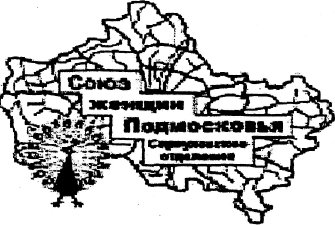          ___   Серпуховское городское отделение________ЗАЯВКАна участие в конкурсе «МИР  РУКОДЕЛИЯ»ФИО______________________________________________________________Дата, год рождения__________________________________________________Адрес______________________________________________________________Телефон____________________________________________________________Наименование учреждения___________________________________________Предоставляю на рассмотрение Конкурсной комиссии авторскую работу:________________________________________________________________________________________________________________________________________________                                                                                              Сдал__________________   ______________                                                                                                                подпись                                               ФИОдата_________  2019 г.                                                                                              Принял________________   ______________                                                                                                                                                                         подпись                                              ФИО